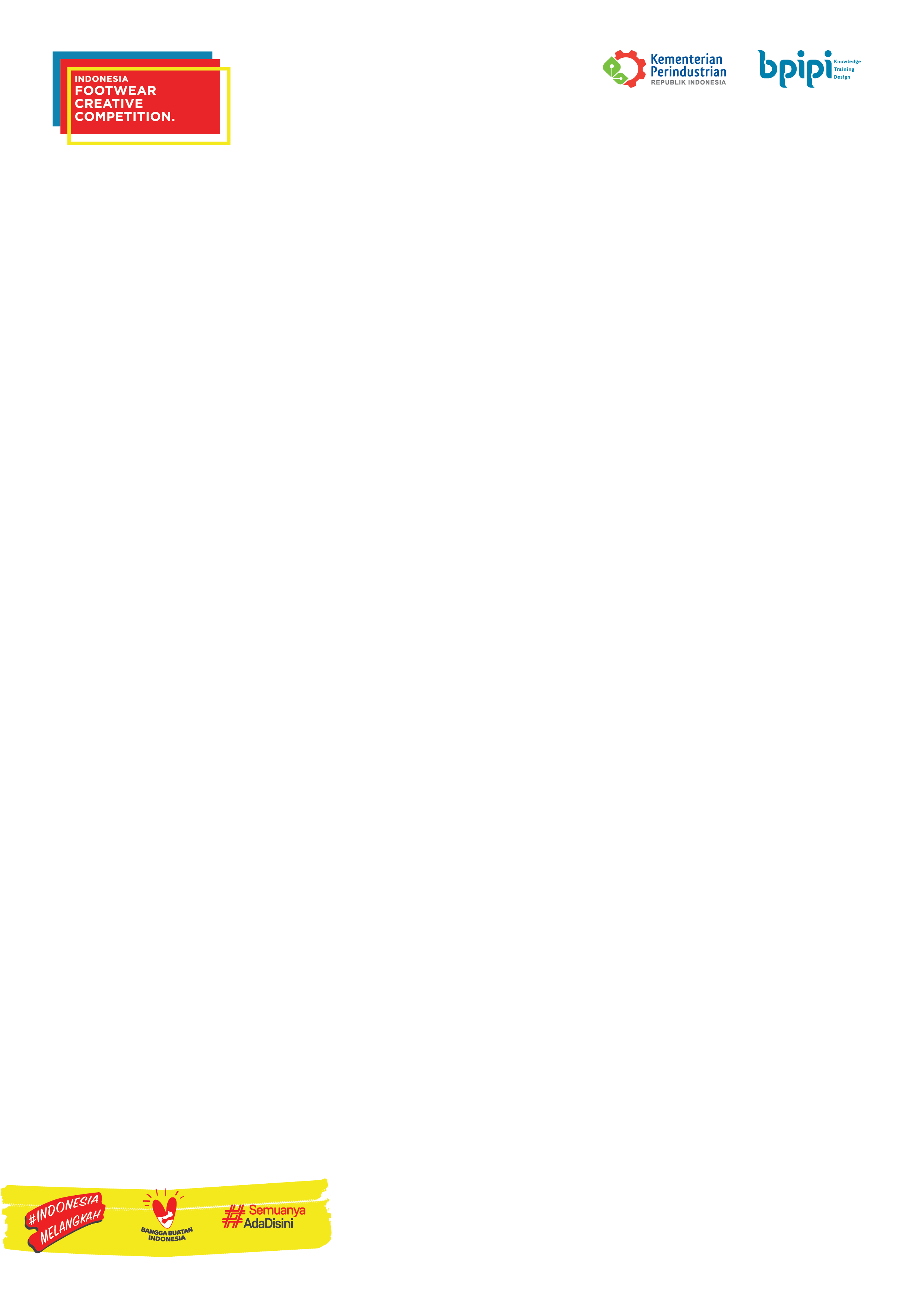 SURAT PERNYATAAN ORISINALITASSaya yang bertandatangan di bawah ini :Nama				:NIK				:Tempat, Tanggal Lahir	:Jenis Kelamin			:No. HP				:Email				:Alamat				:    Menyatakan dengan sesungguhnya bahwa karya saya yang akan diikutsertakan dalam Indonesia Footwear Creative Competition (IFCC) 2021 adalah karya asli, tidak menjiplak atau bertentangan  dengan HKI, tidak sedang dalam klaim pihak lain, dan belum pernah diikutsertakan dalam kompetisi lain atau dipublikasikan sebelumnya.Apabila di dalam karya saya ditemukan adanya ketidak-orisinalitasan seperti tersebut di atas, maka saya bersedia didiskualifikasi dan menerima sanksi sesuai peraturan yang berlaku.Dan saya memberikan ijin yang seluas-luasnya kepada panitia untuk mempublikasikan hasil karya saya melalui berbagai media. Kewenangan ini termasuk konsep dan spesifikasi teknis serta informasi peserta (nama, dan sebagainya).Demikian surat pernyataan ini saya buat dengan sebagaimana mestinya secara sadar, sehat jasmani, dan rohani.							……………., …………………….2021							        Yang membuat pernyataan,								       (Nama Lengkap)